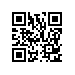 О составе апелляционной комиссии по проведению апелляций по результатам государственной итоговой аттестации студентов юридического факультета НИУ ВШЭ – Санкт-ПетербургПРИКАЗЫВАЮ:Утвердить апелляционную комиссию (далее – АК) по проведению апелляций по результатам государственной итоговой аттестации студентов юридического факультета НИУ ВШЭ – Санкт-Петербург очной формы обучения в следующем составе.Проректор 										С. Ю. РощинРегистрационный номер: 6.18.1-02/2903-01Дата регистрации: 29.03.2018Председатель АКдоктор юридических наук, профессор кафедры конституционного и административного права юридического факультета НИУ ВШЭ – Санкт-Петербург, советник Управления конституционных основ уголовной юстиции Конституционного суда Российской ФедерацииКлейменов И. М.Члены АКкандидат юридических наук, доцент кафедры теории и истории права и государства юридического факультета НИУ ВШЭ – Санкт-ПетербургАнтонов М. В.кандидат юридических наук, доцент, профессор кафедры теории и истории права и государства юридического факультета НИУ ВШЭ – Санкт-ПетербургПочекаев Р. Ю.кандидат юридических наук, доцент кафедры гражданского права и процесса юридического факультета НИУ ВШЭ – Санкт-ПетербургЦепов Г. В.Секретарь АКспециалист по учебно-методической работе отдела сопровождения учебного процесса в бакалавриате юридического факультета НИУ ВШЭ – Санкт-ПетербургКондратьеваЕ. С.